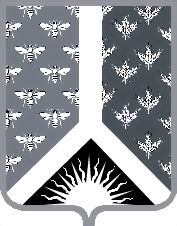 АДМИНИСТРАЦИЯНОВОКУЗНЕЦКОГОМУНИЦИПАЛЬНОГО РАЙОНА654041, г.Новокузнецк, ул. Сеченова, 25тел., факс 32-08-02                     09.11.2020 № 9ПРЕДПИСАНИЕУполномоченным структурным подразделением администрации Новокузнецкого муниципального района по осуществлению контроля в сфере закупок в соответствии с полномочиями, предоставленными ст.99 Федерального закона от 05.04.2013 № 44-ФЗ «О контрактной системе в сфере закупок товаров, работ, услуг для обеспечения государственных и муниципальных нужд», Регламентом проведения плановых проверок при осуществлении закупок для обеспечения нужд Новокузнецкого муниципального района, утвержденного главой Новокузнецкого муниципального районаПРЕДПИСЫВАЕТ:БУ «Муниципальный архив НМР» устранить выявленные нарушения, согласно Акта №9-20/ПЗ от 05.11.2020г., при проведении контрольного мероприятия, на основании распоряжения № 1814 от 02.10.2020г., соблюдение требований законодательства Российской Федерации и иных нормативных правовых актов о размещении заказов, о контрактной системе в сфере закупок товаров, работ, услуг для обеспечения государственных и муниципальных нужд нарушения законодательства о контрактной системе: О результатах исполнения настоящего Предписания уведомить в срок до 24 ноября 2020 года.Неисполнение в установленный срок настоящего Предписания влечет административную ответственность в соответствии с законодательством Российской Федерации. Настоящее Предписание может быть обжаловано в установленном законом порядке.I.I.Содержание нарушенияОсуществление закупки, не предусмотренной Планом-графиком 2020 годаНормативный правовой акт, который нарушен (пункт, часть, статья)ч.1 ст.16 Федерального закона от 05.04.2013 №44-ФЗ «О контрактной системе в сфере закупок товаров, работ, услуг для обеспечения государственных и муниципальных нужд» (далее - ФЗ-44)Документы, подтверждающие нарушениеконтракт № 101574 от 22.01.2020 в сумме 9 000,00 руб.Содержание требования об устранении выявленных нарушений и (или) возмещении причиненного указанными нарушениями ущерба Внести изменения в План-график 2020 года и разместить в единой информационной системеСрок  устранения и (или) возмещения ущербаВ течение 14 дней с момента получения настоящего предписания                        II.Содержание нарушенияНе размещение в единой информационной системе Отчета об объеме закупок у субъектов малого предпринимательства, социально ориентированных  некоммерческих организаций за2019 годСумма нарушения (при наличии)-Нормативный правовой акт, который нарушен (пункт, часть, статья)ч.4 ст.30 44-ФЗ от 05.04.2013Документы, подтверждающие нарушение- Содержание требования об устранении выявленных нарушений и (или) возмещении причиненного указанными нарушениями ущерба Разместить в единой информационной системе Отчет об объеме закупок у субъектов малого предпринимательства, социально ориентированных некоммерческих организаций за 2019 годСрок  устранения и (или) возмещения ущербаВ течение 14 дней с момента получения настоящего предписанияIII.III.Содержание нарушенияНе направление в федеральный орган, уполномоченный на ведение реестра контрактов, копии контрактовСумма нарушения (при наличии)-Нормативный правовой акт, который нарушен (пункт, часть, статья)п.9 ч.2 ст.103 ст. 103 ФЗ-44Документы, подтверждающие нарушение- контракт № 101574 от 29.01.2019;- контракт № 101574 от 22.01.2020.Содержание требования об устранении выявленных нарушений и (или) возмещении причиненного указанными нарушениями ущерба Разместить в единой информационной системе копии контрактовСрок  устранения и (или) возмещения ущербаВ течение 14 дней с момента получения настоящего предписания